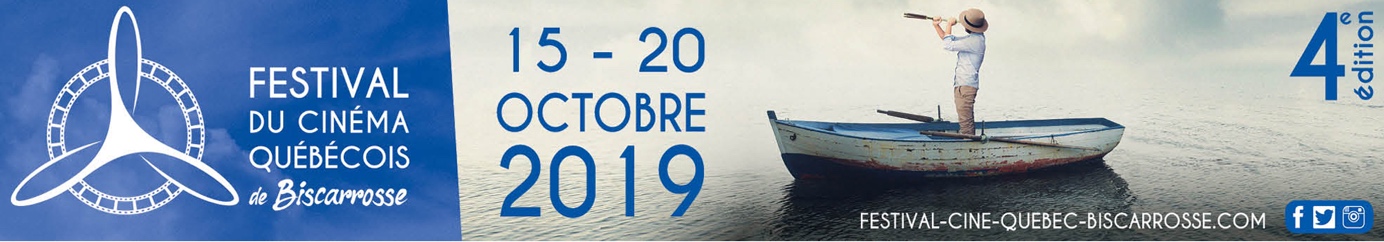 Programme du Mardi17h : vernissage de l’exposition de photo de Yoanis Menge à la Galerie de l’Orme20h : cérémonie d’ouverture du festival : Cinéma Biscarrosse, « Matthias et Maxime » de Xavier Dolan- 1h59.